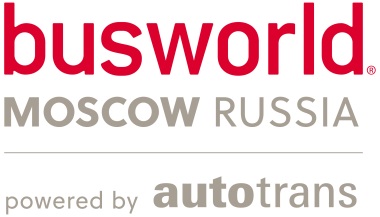 ПРЕСС-РЕЛИЗ				                                                       Контакт для прессы:	                                                                         Москва, 28 сентября 2016	                                                                               Валерия Крупина	                                                                                                                  E-mail: v.krupina@itemf.ru                                                                               		    		                                                                               Тел.: +7 499 750 08 18                                                                                                                                                       	                                                                                                                 www.busworld-moscow.ruBUSWORLD RUSSIA powered by AUTOTRANS              Международный автобусный салон 25 - 27 октября 2016МВЦ «Крокус Экспо», Павильон № 217 октября 2015 в г. Кортрейк (Бельгия) на выставке Busworld состоялось подписание партнерского соглашения между компаниями ITEMF Expo и Busworld International о проведении в России выставки BUSWORLD RUSSIA powered by AUTOTRANS. Международный автобусный салон BUSWORLD RUSSIA powered by AUTOTRANS пройдет с 25 по 27 октября 2016 года в МВЦ «Крокус Экспо».
Выставка будет проходить раз в два года, чередуясь с грузовым автосалоном COMTRANS в Москве.Организатором выставки BUSWORLD RUSSIA powered by AUTOTRANS является компания ITEMF Expo – организатор прошедшего в сентябре 2015 года Международного Грузового Автосалона COMTRANS. Компания ITEMF Expo создана в равных долях крупнейшими международными выставочными компаниями Messe Frankfurt и Группой компаний ITE. 
BUSWORLD RUSSIA получил поддержку следующих государственных органов, министерств и союзов: Министерство промышленности и торговли Российской Федерации, Министерство транспорта Российской Федерации, IRU (International Road Transport Union), РСПП (Российский Союз Промышленников и Предпринимателей), РАС (Российский Автотранспортный Союз), РОСАВТОТРАНС, НП ОАР (Некоммерческое партнерство «Объединение Автопроизводителей России»), Департамент национальной политики, межрегиональных связей и туризма города Москвы, АЕБ (Ассоциация Европейского Бизнеса в России).Планируемая площадь автобусного салона Busworld Russia составит около 5 000 м2.Ожидается участие более 60 компаний – производителей автобусов, пассажирского транспорта, комплектующих и запчастей из России, СНГ и стран Европы и Азии.Планируемое количество посетителей - более 7 000 специалистов отрасли. Мероприятие предоставит возможность увидеть на одной выставочной площадке новейшие экземпляры автобусов и комплектующих крупнейших отечественных и иностранных производителей: КАМАЗ, НЕФАЗ, SCANIA, Группа ГАЗ (Дивизионы: «Русские Автобусы», «Легкие Коммерческие автомобили»), Минский автомобильный завод (MAЗ), Volgabus, KING LONG, Yutong, Webasto, Continental Automotive Rus, VOITH, Continental Tyres Rus, Camozzi Pnevmatika, RABA AXLE и многих других производителей пассажирского транспорта, более чем из 15 стран мира. Группа ГАЗ среди своих экспонатов представит низкопольный автобус среднего класса для городских перевозок ЛиАЗ – 429260, а также новую модель автобуса Вектор Next в школьном исполнении. ПАО КАМАЗ продемонстрирует сразу несколько новинок: автобус пассажирский НЕФАЗ 5299-30-42, автобус пассажирский городской 100% низкопольный НЕФАЗ 5299-40-51 (газовый), электробус большого класса КАМАЗ-6282 (новый экстерьер и интерьер), а также автобус пассажирский пригородный Бравис с двигателем WEICHAI.На стенде компании Scania будут представлены: туристический автобус Scania Touring и Междугородний автобус ЛиАЗ-5251 «Вояж» на шасси Scania. Компания Volgabus ознакомит посетителей с новинками автобусов - беспилотников. Минский автомобильный завод (MAЗ) продемонстрирует посетителям автобусы МАЗ - 203 с двигателем ЯМЗ и МАЗ - 231 в топовом исполнении.Компания King Long готовится презентовать на выставке самый популярный в своей линейке туристический автобус, а также газовую модификацию автобуса XMQ6900 с двигателем, работающим на экологическом чистом топливе -  метане. Еще один китайский производитель - компания Yutong среди своей техники представит междугородние автобусы Yutong ZK6122H9 и Yutong ZK6938HB9. Автобусный салон представит следующие разделы:Городские автобусыТуристические автобусыАвтобусы малого и особого малого классаВахтовые автобусы и автобусы специального назначенияАвтобусные кузовостроителиКомплектующие и запасные частиСистемы поддержки и обслуживанияИнструмент и ремонтное оборудованиеСмазочные материалы и шиныЛизинговые и страховые услугиBUSWORLD RUSSIA powered by AUTOTRANS будет сопровождаться широкой                              деловой программой на площадке Busworld Academy и конгресс IRU.                                                                                             Эта бизнес-платформа предоставит возможность специалистам и экспертам в области автобусной индустрии, а также представителям государственных органов власти обменяться мнениями, осветить широкий спектр актуальных вопросов благодаря участию в панельных дискуссиях и круглых столах. Каждый день выставки посвящен определенной тематике:25 октября – Автобус и Туризм26 октября – Автобус и Город27 октября – Финансирование автобусных перевозок, вопросы эксплуатацииСпикерами на площадке «Busworld Academy и конгрессе IRU» выступят представители Министерства транспорта РФ, Департамента национальной политики, межрегиональных отношений и туризма Правительства Москвы, Московского транспортного союза, Российского Автотранспортного Союза (РАС), Московской торгово-промышленной палаты, ГУП СПб «Пассажиравтотранс» (Санкт-Петербург), АНО «Единой транспортной дирекции», а также отечественные и зарубежные производители автобусов и автобусные перевозчики.Целевая аудитория деловой программы – это представители муниципалитетов, туристических операторов, страховых и лизинговых компаний, пассажирские перевозчики, производители автобусов, финансовые структуры, пресса.Для участников деловой программы будет предоставлен синхронный перевод с английского языка, так как большое количество спикеров – представители иностранных компаний из 8 стран мира.Одним из ключевых мероприятий в рамках выставки также станет 16-я ежегодная церемония награждения победителей конкурса «Лучший коммерческий автомобиль года в России»,                   который за время своего многолетнего существования приобрел статус самого авторитетного мероприятия отрасли. Цель конкурса – на основании экспертного мнения членов жюри выявить лучший коммерческий автомобиль года в России в категориях: «Грузовик года», «Фургон/малотоннажник года», «Городской автобус года», «Туристический/междугородный автобус года», «Маршрутный автобус/Маршрутное такси года».  Генеральный информационный партнер выставки - журнал КомТранс / Коммерческий Транспорт. Партнерство с брендом Busworld открывает уникальные возможности развития выставки пассажирского автотранспорта в России на высоком международном уровне. Организатор выставки – ITEMF Expo – уверен в успешном запуске проекта BUSWORLD RUSSIA powered by AUTOTRANS.Справка:
Busworld – крупнейшая в мире B2B выставка индустрии автобусов, демонстрирующая различные виды автобусов (городские, туристические, микроавтобусы), а также автобусные компоненты и сопутствующие товары и услуги. Впервые Busworld состоялся в 1971 году в городе Кортрейк (Бельгия). В 2015 году в выставке Busworld Kortrijk приняли участие 411 компаний из 36 стран, а также ее посетили 34.932 профессионала из 118 стран мира. С 2001 выставка Busworld вышла за пределы Европы и стала проводиться также в Турции (апрель 2016), Китае (май 2016), Индии (ноябрь 2016), а также теперь и в России (октябрь 2016).ITEMF Expo - совместная дочерняя компания международных выставочных организаторов Messe Frankfurt и ITE Group  www.itemfexpo.ruMesse Frankfurt - крупнейший выставочный организатор в Германии с общим объемом продаж 554 миллиона евро и 2 130 сотрудниками во всем мире. Глобальная выставочная сеть Messe Frankfurt, представленная 29 филиалами и 57 международными представительствами, взаимодействует со своими клиентами в 160 странах мира. Мероприятия, за проведение и организацию которых отвечает выставочный концерн Messe Frankfurt, проходят в более чем в 30 странах мира. Концерн является государственной собственностью: 60% акций принадлежат городу Франкфурту на Майне, 40% - земле Гессен.  Более подробная информация на сайте www.messefrankfurt.ru Группа компаний ITE - международный организатор отраслевых выставок и конференций, занимающий пятое место в мире и первое в России среди выставочных организаторов. Компания динамично развивается, и за 20 лет работы созданы 31 офис в 17 странах. С 1998 года акции Группы компаний ITE котируются на Лондонской фондовой бирже. Сегодня портфель ITE включает в себя более 240 мероприятий, которые ежегодно занимают более 730 000 кв.м. выставочной площади. Более 1000 профессионалов выставочного рынка работают в офисах ITE по всему миру. В России офисы ITE работают в пяти городах (Москва, Санкт-Петербург, Краснодар, Екатеринбург, Новосибирск), ежегодно проводится более 100 мероприятий. Более подробная информация на сайте www.ite-russia.ru